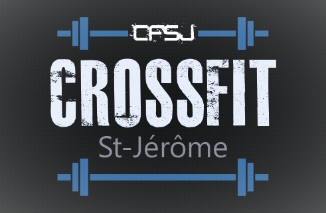                                  HORAIRE DES COURSLUNDIMARDIMERCREDIJEUDIVENDREDISAMEDIDIMANCHE7:007h-8hWOD7h-8hWOD7h-8hWOD8:008h-9hWOD8h-9hWOD8h-9hWOD8h-9hWOD8h-9hWOD9:009h-10hWOD9h-10hWOD9h-10hWOD9h-10hWOD9h-10hWOD9h-10hTEAM WOD10:0010h-11hOPEN GYM 10h-11hOPEN GYM 10h-11hOPEN GYM 10h-11hOPEN GYM 10h-11hOPEN GYM  10h-11hTEAM WOD11:0011h-12hWOD11h-12hWOD 11h-12hWOD 11h-12hWOD 11h-12hWOD11h-12hTEAM WOD12:0012h-13hWOD12h-13hWOD12h-13hWOD12h-13hWOD12h-13hWOD13:0014:0014:3015:3015h30-16h30WOD15h30-16h30WOD15h30-16h30WOD15h30-16h30WOD15h30-16h30WOD16:3016h30-17h30WOD16h30-17h30WOD16h30-17h30WOD16h30-17h30WOD16h30-17h30WOD17:3017h30-18h30WOD17h30-18h30WOD17h30-18h30WOD17h30-18h30WOD17h30-18h30WOD18:3018h30-19h30WOD18h30-19h30WOD18h30-19h30WOD18h30-19h30WOD19:3019h30-20h30WOD19h30-20h30WOD19h30-20h30WOD19h30-20h30WOD